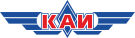 Казанский национальный исследовательский технический университет им. А.Н. Туполева – КАИ (КНИТУ-КАИ)Отдел развития брендаМОНИТОРИНГ СМИ ПО АНТИКОРРУПЦИИ28.05.21ОглавлениеRegnum: Экс-педагога чувашского вуза уличили в получении взяток от 43 студентов	3Комиссия по координации работы по противодействию коррупции в Республике Татарстан: Проведён конкурс среди студенческих комиссий по противодействию коррупции	4РИА Воронеж: Замдекана Воронежского лестеха пойдет под суд за взятки от студентов	5Первое антикоррупционное СМИ: Раздал квартир на 24 млн: экс-ректору Саратовского техуниверситета дали 4,5 года колонии	6Regnum:
Экс-педагога чувашского вуза уличили в получении взяток от 43 студентовhttps://regnum.ru/news/3277983.html24.05.21В Московском районе Чебоксар вынесен приговор бывшему преподавателю вуза, которого обвинили в получении взяток от 43-х студентов. Об этом ИА REGNUM сообщили в пресс-службе республиканской Чувашии.Перед судом предстала жительница Новочебоксарска. По данным следствия, работая преподавателем Чувашского госуниверситета, в начале июня 2020 года она получила от студентов двух групп 43 вознаграждения в размере от 1 тыс. до 1,5 тыс. рублей. Всего передано, как установило следствие, свыше 56 тыс. рублей.По данным правоохранителей, взятки предназначались за сдачу одного из экзаменов.Преподаватель уволена с занимаемой должности. Суд признал её виновной в совершении 43 эпизодов мелкого взяточничества (ч. 1 ст. 291.2 УК РФ), назначив наказание в виде 120 тыс. рублей.В прокуратуре отмечают, что в суд ушли иски о взыскании с осуждённой незаконно полученных денег и признании результатов экзамена недействительными.Комиссия по координации работы по противодействию коррупции в Республике Татарстан:
Проведён конкурс среди студенческих комиссий по противодействию коррупцииhttps://anticorruption.tatarstan.ru/index.htm/news/1978550.htm22.05.21С целью повышения эффективности мер по противодействию коррупции и привлечению к этой работе студенческого актива в 2013 году Президентом Республики Татарстан Р.Н. Миннихановым одобрена инициатива создания студенческих антикоррупционных комиссий.Данное предложение было поддержано образовательными организациями высшего образования республики и закреплено в решении Совета ректоров вузов.Осознавая важность работы по профилактике коррупции, в том числе путем формирования антикоррупционного мировоззрения у молодого поколения, Управлением Президента Республики Татарстан по вопросам антикоррупционной политики поддержана инициатива руководителя Республиканской молодежной антикоррупционной программы «Не дать – Не взять» Алены Лапенковой в проведении конкурса среди студенческих антикоррупционных комиссий.В рамках данного мероприятия 22 мая 2021 года в проектном офисе «Точка кипения» Казанского государственного энергетического университета при поддержке Федерального агентства по делам молодежи, Министерства по делам молодежи Республики Татарстан и с участием Управления Президента Республики Татарстан по вопросам антикоррупционной политики состоялись конкурсные процедуры: «Тестирование», «Кейс-интервью», «Визитная карточка». В состав экспертов вошел и представитель Управления Дмитрий Козлов.В мероприятии приняли участие 42 студента образовательных организаций высшего образования республики. При оценке выступлений участников были учтены знания проблемных вопросов, отражения специфики деятельности и качество цифровой презентации.Наиболее творческими и содержательными отмечены выступления студенческих антикоррупционных комиссий юридического факультета Казанского (Приволжского) федерального университета, Казанского государственного института культуры, Казанского государственного аграрного университета, Казанского национального исследовательского технического университета им. А.Н.Туполева. Представители указанных образовательных учреждений смогли отразить актуальность проблем, вызванных последствиями от совершения коррупционных правонарушений, и предложить решения по снижению уровня коррупционных рисков.РИА Воронеж:
Замдекана Воронежского лестеха пойдет под суд за взятки от студентовhttps://riavrn.ru/news/zamdekana-voronezhskogo-lesteha-pojdet-pod-sud-za-vzyatki-ot-studentov/20.05.21Замдекана автомобильного факультета Воронежского государственного лесотехнического университета имени Морозова обвинили в получении 11 взяток от студентов. Об этом сообщила пресс-служба региональной прокуратуры в четверг, 20 мая.По версии следствия, с декабря 2019 года по июнь 2020 года студенты лестеха просили замдекана помочь со сдачей долгов по зачетам, экзаменам, курсовым работам и практикам. Обвиняемый соглашался за вознаграждение. Учащиеся перечисляли названные заместителем декана суммы на его банковский счет. За несколько месяцев мужчина получил от студентов более 300 тыс. рублей.Прокуратура утвердила обвинение в получении должностным лицом взятки за незаконные действия в значительном размере (ч. 3 ст. 290 УК РФ). Уголовное дело рассмотрит Центральный райсуд. Замдекану грозит до 8 лет лишения свободы.В конце апреля следователи завершили расследование уголовного дела в отношении 36-летнего бывшего доцента воронежского института ФСИН России. Женщину обвинили в шести взятках от студентов по 25 тыс. рублей каждая. По материалам областных УФСБ, ГУ МВД и службы безопасности регионального УФСИН, преподаватель с января 2018 года по декабрь 2019-го брала деньги от студентов за подготовку выпускных квалификационных работ, помощь в допуске, написание положительного отзыва и содействие в защите. Средства она получала наличными или банковскими переводами.Первое антикоррупционное СМИ:
Раздал квартир на 24 млн: экс-ректору Саратовского техуниверситета дали 4,5 года колонииhttps://pasmi.ru/archive/311460/20.05.21Октябрьский райсуд приговорил бывшего ректора Саратовского государственного технического университета (СГТУ) Игоря Плеве к 4,5 годам лишения свободы в колонии общего режима. Его признали виновным в растрате и превышении должностных полномочий.Его пособнице дали 240 часов обязательных работ, сообщила региональная прокуратура. Как установил суд, в 2010-2014 годах Плеве распределил сотрудникам вуза 18 квартир, построенных в рамках Федеральной целевой программы «Жилище» для обеспечения жильем молодых ученых. Получатели квартир не соответствовали параметрам программы. Тем не менее жилые помещения были переданы им по договору соцнайма, а затем приватизированы. В результате бюджету был причинен ущерб в размере более 24 млн рублей.Также в 2016 году ректор, «побуждаемый личными отношениями с 49-летней женщиной», фиктивно трудоустроил ее в вуз и выплачивал зарплату.Плеве возглавил СГТУ в 2008 году. До этого 3 года был министром образования Саратовской области. Ректора отстранили от должности в 2018 году по ходатайству УФСБ в связи с расследованием уголовного дела.